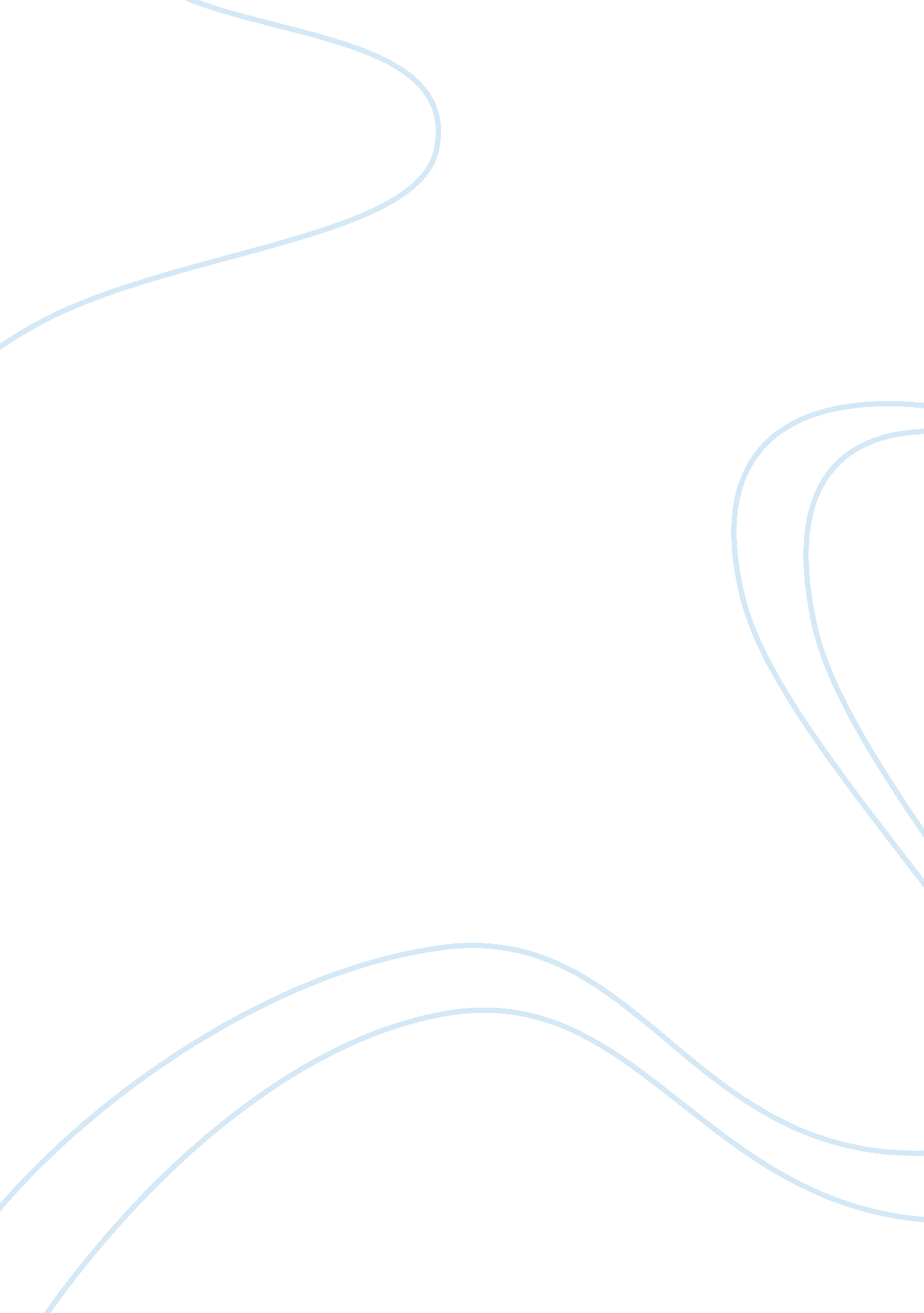 C-span analysis paper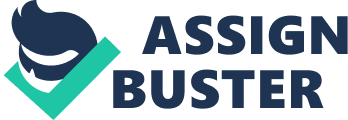 Topic: C-Span The so-called C-Span, or the Cable-Satellite Affairs Network, which is an American cable television network that undergoes broadcasting government and public affairs. It is also made-up of several television channels such as; 
* C-SPAN features live coverage of the House of Representatives 
* C-SPAN2 covers the Senate and airs Book TV on weekends 
* C-SPAN3 covers other live events and airs archived historical programming 
Some are saying that it is a boring show, for it shows information that is not with the interest of some viewers who are seeking only entertainment. 

C-Span has something to do with American National Government for it also covers the side of political aspects, the current situation of the politics in the country. The happenings inside the state are broadcasted and are shown to the public. 
By the C-Span we are informed of the events that are happening from time to time. It up dates us to news. It also archives information for future documentation and viewings. 
They manage to show the public about the present and past events that happened, they can be viewed everyday. They are some statements saying that C-Span is not a religious show. It’s a serious and quiet show. But it was all about mass communication, the whole nation and community serving for the common good and also for informing the people of new ideas, discoveries and political situations. 
The show tackled every time about the current affairs. It focused on the three: 
C-SPAN features live coverage of the House of Representatives 
* C-SPAN2 covers the Senate and airs Book TV on weekends 
* C-SPAN3 covers other live events and airs archived historical programming 
As watched live show of the: 11: 18 PM EDT1: 36 (est.) 
American Politics Panel 
Ronald Reagan Center for Public Affairs 
George McGovern , D-SD 
John McLaughlin , McLaughlin Group 
07: 34 AM EDT 
0: 55 (est.) Debate 
Virginia Senate Debate 
WCVE, Richmond, VA 
George Allen , R-VA 
James H. Webb , D, Virginia 
It is helping the people, but it should be presented in a different way, maybe they should try some approach on how they are to deliver the facts and info that they have. Make the show much entertaining so that they will gain many viewers. 
As a non-profit company, which is not provided financially by the government was made to cover up and broadcast of the political process, which voluntarily give access to the people. Their service is for the common good. 